March Break Next WeekNext week is our Spring Break. Please make sure that you don’t send your child to school.School PicturesIf you are interested in ordering pictures from Picture day, please order them online directly through LifeTouch. Retake day is the 23rd. If you want pictures retaken, please let your child’s teacher know.Kindergarten Registration is still open!Registering your child for Kindergarten is as easy as 1, 2, 3. 1. Find your school. 2. Complete the online registration form @ www.lkdsb.net/kindergarten 3. The school will contact you with a day and time to bring in your documentation as soon as we are given the okay to do so. Please make sure that you share this information with families of young children. If you know of anyfamilies that might be moving into our area in the next year, please have them call the school. Knowing these numbers in advance can help us do better class planning for next year.ParkingWe continue to have issues with people parking in our circle out front. Please park in the parking lot so that our students can walk through the front safely. This is a fire zone and should be used as drop-off only. DO NOT park in the Bus Loading area at any time. We have buses that need to safely load and unload students quickly and then get to their next drop off. 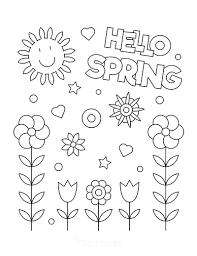 Parent CouncilThe next meeting is April 26. If you would like to join us, please let Mrs. Myers know.Morning SupervisionPlease keep in mind that there is no supervision before 8:45. Students should NOT arrive at school prior to this for safety reasons. Playground EquipmentAlthough the weather is starting to hint at Spring, the playground equipment is closed until it is inspected by an outside agency to ensure that it hasn’t sustained any damage over the winter.  If your children are visiting the school property after hours, kindly remind them to stay off the equipment until we notify families that it has been inspected.Important Up-coming 2020-2021 Dates:April 2	Good FridayApril 4	Easter MondayApril 12-16………  Spring                                   BreakApril 21………... Silly Hair DayApril 26 ……….. Parent Council           	 MeetingMay 24	Victoria DayJune 4	PA DayJune 28	Last Day of SchoolColonel Cameron NewsPrincipal ~ Mrs K. MyersSecretary ~ Ms. S. CodlingTel: 519-862-1116Fax: 519-862-4655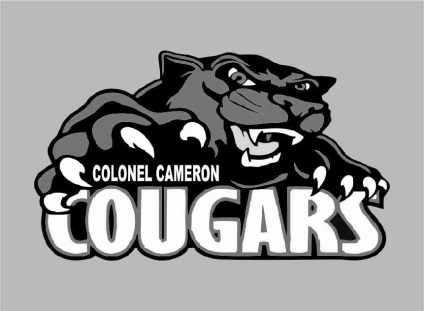 April 2021